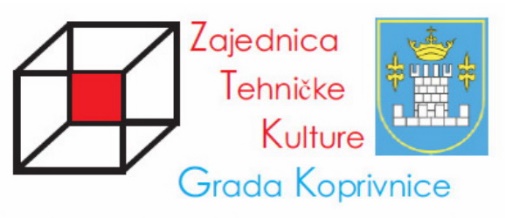 I Z J A V AIzjavljujem pod kaznenom i materijalnom odgovornosti da se protiv mene ne vodi kazneni postupak, niti je u tijeku bilo kakva druga vrsta kaznene odgovornosti.                                                                                   Vlastoručni popis                                                                       ___________________________U Koprivnici, (upisati datum)Ime i prezime voditelja programa/projektaNaziv udruge/kluba